St Joseph’s Adolescent School
Roll No. 20153N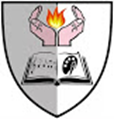 School Access Privacy StatementSt. Joseph’s Adolescent School collects the following information in compliance with Child Protection Guidelines and Fire Safety Regulations.  Name and contact numberDate and time of visitReason for visitIn addition to this, we also ask visitors to measure their temperature in compliance with Covid-19 safety measures.We will store this data in hard copy only and data is destroyed within the timeframes set out in our Data Protection Policy.For legal compliance and to protect the vital interest of the students and staff of St. Joseph’s Adolescent School we may share information with the Department of Education and Skills, TUSLA, the Health Service Executive (HSE), an Garda Siochana, the Health and Safety Authority (HSA) and the Department of Housing, Local Government and Heritage.In completing these forms, you agree to the collection, storage and sharing of this data as specified above.For further information regarding our Data Protection Policy, please contact, Michael O’ Brien (Principal), St. Joseph’s Adolescent School, Richmond Rd., Fairview, Dublin 3.  01-8842476